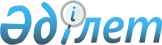 Об организации и финансировании общественных работ в Железинском районе на 2016 год
					
			Утративший силу
			
			
		
					Постановление акимата Железинского района Павлодарской области от 28 декабря 2015 года № 388/1. Зарегистрировано Департаментом юстиции Павлодарской области 20 января 2016 года № 4893. Утратило силу постановлением акимата Железинского района Павлодарской области от 16 мая 2016 года № 87/5      Сноска. Утратило силу постановлением акимата Железинского района Павлодарской области от 16.05.2016 № 87/5.

      В соответствии с подпунктом 5) статьи 7, пунктом 1 статьи 20 Закона Республики Казахстан от 23 января 2001 года "О занятости населения", Правилами организации и финансирования общественных работ, утвержденных постановлением Правительства Республики Казахстан от 19 июня 2001 года № 836 "О мерах по реализации Закона Республики Казахстан от 23 января 2001 года "О занятости населения", в целях организации общественных работ для безработных граждан, акимат Железинского района ПОСТАНОВЛЯЕТ:

      1. Утвердить перечень организаций Железинского района, в которых будут проводиться общественные работы, виды, объемы и конкретные условия общественных работ, размеры оплаты труда участников и источники их финансирования на 2016 год согласно приложению 1.

      2. Определить спрос и предложение на общественные работы на 2016 год согласно приложению 2.

      3. Государственному учреждению "Отдел занятости и социальных программ Железинского района" принять необходимые меры, вытекающие из настоящего постановления.

      4. Контроль за исполнением настоящего постановления возложить на курирующего заместителя акима района.

      5. Настоящее постановление вводится в действие по истечении десяти календарных дней после дня его первого официального опубликования.

 Перечень организаций, в которых будут проводиться
общественные работы, виды, объемы, конкретные условия общественных работ,
размеры оплаты труда участников и источники их финансирования Спрос и предложение на общественные работы
					© 2012. РГП на ПХВ «Институт законодательства и правовой информации Республики Казахстан» Министерства юстиции Республики Казахстан
				
      Аким района

К. Абушахманов
Приложение 1
к постановлению акимата
Железинского района
Павлодарской области
от "28" декабря 2015 года
№ 388/1№ п/п

Перечень организаций

Виды общественных работ

Объемы и конкретные условия общественных работ

Размер оплаты труда участников и источники их финансирования

1.

Государственное учреждение "Аппарат акима Актауского сельского округа"

Экологическое оздоровление региона (озеленение, очистка, благоустройство)

Посадка деревьев – 150 штук;
устройство цветников – 80 квадратных метров;
благоустройство памятников и обелисков (не требующее специального образования) – 3 штуки;
погрузка мусора – 150 тонн;
буртовка свалок – 300 кубических метров;
весенняя обработка деревьев – 150 штук;
санитарная очистка улиц и очистка улиц от снега – 11 улиц;
подворный обход – 142 двора, для переписи домашних хозяйств и уточнения записи в похозяйственных книгах;

8 часовой рабочий день, 5 дней в неделю.

В размере минимальной заработной платы, районный бюджет

2.

Государственное учреждение "Аппарат акима Алакольского сельского округа"

Экологическое оздоровление региона (озеленение, очистка, благоустройство)

Посадка деревьев – 103 штуки;
устройство цветников – 96 квадратных метров;
благоустройство памятников и обелисков (не требующее специального образования) – 2 штуки;
погрузка мусора – 43 тонны;
весенняя обработка деревьев – 66 штук;
санитарная очистка улиц и очистка улиц от снега – 14 улиц;
подворный обход – 194 дворов, для переписи домашних хозяйств и уточнения записи в похозяйственных книгах;

8 часовой рабочий день, 5 дней в неделю.

В размере минимальной заработной платы, районный бюджет

3.

Государственное учреждение "Аппарат акима Башмачинского сельского округа"

Экологическое оздоровление региона (озеленение, очистка, благоустройство)

Посадка деревьев – 100 штук;
устройство цветников – 30 квадратных метров;
благоустройство памятников и обелисков (не требующее специального образования) – 6 штук;
погрузка мусора – 100 тонн;
буртовка свалок – 200 кубических метров;
весенняя обработка деревьев – 380 штук;
санитарная очистка улиц и очистка улиц от снега – 25 улиц;
подворный обход – 424 двора, для переписи домашних хозяйств и уточнения записи в похозяйственных книгах;

8 часовой рабочий день, 5 дней в неделю.

В размере минимальной заработной платы, районный бюджет

4.

Государственное учреждение "Аппарат акима Веселорощинского сельского округа"

Экологическое оздоровление региона (озеленение, очистка, благоустройство)

Посадка деревьев – 350 штук;
устройство цветников – 180 квадратных метров;
благоустройство памятников (не требующее специального образования) – 3 штуки;
погрузка мусора – 300 тонн;
буртовка свалок – 650 кубических метров;
весенняя обработка деревьев – 500 штук;
санитарная очистка улиц и очистка улиц от снега – 20 улиц;
подворный обход – 396 дворов, для переписи домашних хозяйств и уточнения записи в похозяйственных книгах;

8 часовой рабочий день, 5 дней в неделю.

В размере минимальной заработной платы, районный бюджет

5.

Государственное учреждение "Аппарат акима Енбекшинского сельского округа"

Экологическое оздоровление региона (озеленение, очистка, благоустройство)

Посадка деревьев – 200 штук;
устройство цветников – 150 квадратных метров;
благоустройство памятников и обелисков (не требующее специального образования) – 2 штуки;
погрузка мусора – 400 тонн;
буртовка свалок – 800 кубических метров;
весенняя обработка деревьев – 300 штук;
санитарная очистка улиц и очистка улиц от снега – 16 улиц;
подворный обход – 277 дворов, для переписи домашних хозяйств и уточнения записи в похозяйственных книгах;

8 часовой рабочий день, 5 дней в неделю.

В размере минимальной заработной платы, районный бюджет

6.

Государственное учреждение "Аппарат акима Железинского сельского округа"

Экологическое оздоровление региона (озеленение, очистка, благоустройство)

Посадка деревьев – 1000 штук;
устройство цветников – 400 квадратных метров;
благоустройство памятников и обелисков (не требующее специального образования) – 6 штук;
погрузка мусора – 15 тонн;
весенняя обработка деревьев – 300 штук;
санитарная очистка улиц и очистка улиц от снега – 80 улиц;
подворный обход – 2032 двора, для переписи домашних хозяйств и уточнения записи в похозяйственных книгах;

8 часовой рабочий день, 5 дней в неделю.

В размере минимальной заработной платы, районный бюджет

7.

Государственное учреждение "Аппарат акима Казахстанского сельского округа"

Экологическое оздоровление региона (озеленение, очистка, благоустройство)

Посадка деревьев – 130 штук;
устройство цветников – 30 квадратных метров;
благоустройство памятников (не требующее специального образования) – 4 штуки;
погрузка мусора – 30 тонн;
буртовка свалок – 60 кубических метров;
весенняя обработка деревьев – 200 штук;
санитарная очистка улиц и очистка улиц от снега – 7 улиц;
подворный обход – 382 двора, для переписи домашних хозяйств и уточнения записи в похозяйственных книгах;

8 часовой рабочий день, 5 дней в неделю.

В размере минимальной заработной платы, районный бюджет

8.

Государственное учреждение "Аппарат акима Лесного сельского округа"

Экологическое оздоровление региона (озеленение, очистка, благоустройство)

Посадка деревьев – 150 штук;
устройство цветников – 210 квадратных метров;
благоустройство обелисков (не требующее специального образования) – 1 штука;
погрузка мусора – 100 тонн;
буртовка свалок – 200 кубических метров;
весенняя обработка деревьев – 300 штук;
санитарная очистка улиц и очистка улиц от снега – 15 улиц;
подворный обход – 232 двора, для переписи домашних хозяйств и уточнения записи в похозяйственных книгах;

8 часовой рабочий день, 5 дней в неделю.

В размере минимальной заработной платы, районный бюджет

9.

Государственное учреждение "Аппарат акима Михайловского сельского округа"

Экологическое оздоровление региона (озеленение, очистка, благоустройство)

Посадка деревьев – 150 штук;
устройство цветников – 180 квадратных метров;
благоустройство памятников и обелисков (не требующее специального образования) – 3 штуки;
погрузка мусора – 400 тонн;
буртовка свалок – 800 кубических метров;
весенняя обработка деревьев – 250 штук;
санитарная очистка улиц и очистка улиц от снега – 35 улиц;
подворный обход – 771 дворов, для переписи домашних хозяйств и уточнения записи в похозяйственных книгах;

8 часовой рабочий день, 5 дней в неделю.

В размере минимальной заработной платы, районный бюджет

10.

Государственное учреждение "Аппарат акима Новомирского сельского округа"

Экологическое оздоровление региона (озеленение, очистка, благоустройство)

Посадка деревьев – 70 штук;
устройство цветников – 200 квадратных метров;
благоустройство памятников (не требующее специального образования) - 1 штука;
погрузка мусора – 450 тонн;
буртовка свалок – 900 кубических метров;
весенняя обработка деревьев – 70 штук;
санитарная очистка улиц и очистка улиц от снега – 8 улиц;
подворный обход – 145 дворов, для переписи домашних хозяйств и уточнения записи в похозяйственных книгах;

8 часовой рабочий день, 5 дней в неделю.

В размере минимальной заработной платы, районный бюджет

11.

Государственное учреждение "Аппарат акима Озерновского сельского округа"

Экологическое оздоровление региона (озеленение, очистка, благоустройство)

Посадка деревьев – 120 штук;
устройство цветников – 13 квадратных метров;
благоустройство памятников (не требующее специального образования) - 1 штука;
погрузка мусора – 30 тонн;
буртовка свалок – 60 кубических метров;
весенняя обработка деревьев – 90 штук;
санитарная очистка улиц и очистка улиц от снега – 15 улиц;
подворный обход – 73 двора, для переписи домашних хозяйств и уточнения записи в похозяйственных книгах;

8 часовой рабочий день, 5 дней в неделю.

В размере минимальной заработной платы, районный бюджет

12.

Государственное учреждение "Аппарат акима Прииртышского сельского округа"

Экологическое оздоровление региона (озеленение, очистка, благоустройство)

Посадка деревьев – 100 штук;
устройство цветников –50 квадратных метров;
благоустройство памятников (не требующее специального образования) - 5 штук;
погрузка мусора – 480 тонн;
буртовка свалок – 10000 кубических метров;
весенняя обработка деревьев – 100 штук;
санитарная очистка улиц и очистка улиц от снега – 15 улиц;
подворный обход – 353 дворов, для переписи домашних хозяйств и уточнения записи в похозяйственных книгах;

8 часовой рабочий день, 5 дней в неделю.

В размере минимальной заработной платы, районный бюджет

Приложение 2
к постановлению акимата
Железинского района
Павлодарской области
от "28" декабря 2015 года
№ 388/1№ п/п

Перечень организаций

Спрос (человек)

Предложение (человек)

1.

Государственное учреждение "Аппарат акима Актауского сельского округа"

8

8

2.

Государственное учреждение "Аппарат акима Алакольского сельского округа"

12

12

3.

Государственное учреждение "Аппарат акима Башмачинского сельского округа"

12

12

4.

Государственное учреждение "Аппарат акима ВесҰлорощинского сельского округа"

18

18

5.

Государственное учреждение "Аппарат акима Енбекшинского сельского округа"

6

6

6.

Государственное учреждение "Аппарат акима Железинского сельского округа"

77

77

7.

Государственное учреждение "Аппарат акима Казахстанского сельского округа"

3

3

8.

Государственное учреждение "Аппарат акима Лесного сельского округа"

8

8

9.

Государственное учреждение "Аппарат акима Михайловского сельского округа"

30

30

10.

Государственное учреждение "Аппарат акима Новомирского сельского округа"

7

7

11.

Государственное учреждение "Аппарат акима Озерновского сельского округа"

3

3

12.

Государственное учреждение "Аппарат акима Прииртышского сельского округа"

6

6

